PLANO DE DESENVOLVIMENTO9º ano – Bimestre 2(continua)(continuação)Habilidades e práticas pedagógicasO quadro a seguir apresenta sugestões de práticas pedagógicas para o desenvolvimento das habilidades indicadas para o bimestre.(continua)(continuação)(continua)(continuação)Subsídios para o trabalhoSitesAPM – Associação de Professores de Matemática (Portugal). Disponível em: <https://wordpress.apm.pt/>. Acesso em: 03 nov. 2018.Caem – Centro de Aperfeiçoamento do Ensino da Matemática (USP). Disponível em: <https://www.ime.usp.br/caem/>. Acesso em: 03 nov. 2018.Cecemca – Centro de Educação Continuada em Educação Matemática, Científica e Ambiental da Universidade Estadual Paulista “Júlio de Mesquita Filho” (Unesp). Disponível em: <http://www2.fc.unesp.br/cecemca/index.htm>. Acesso em: 03 nov. 2018.Cecimig – Centro de Ensino de Ciências e Matemática da Universidade Federal de Minas Gerais (UFMG). Disponível em: <http://www.cecimig.fae.ufmg.br/>. Acesso em: 03 nov. 2018.Cempem – Centro de Estudos Memória e Pesquisa em Educação Matemática da Universidade Estadual de Campinas (Unicamp). Disponível em: <https://www.cempem.fe.unicamp.br/>. Acesso em: 03 nov. 2018.Creem – Centro de Referência de Modelagem Matemática no Ensino da Universidade Estadual de Blumenau (Furb). Disponível em: <http://www.furb.br/cremm/portugues/index.php>. Acesso em: 03 nov. 2018.Edumatec – Programa de pós-graduação em Educação Matemática e Tecnológica da Universidade Federal de Pernambuco (UFPE). Disponível em: <https://www.ufpe.br/ppgedumatec>. Acesso em: 03 nov. 2018.Gepem – Grupo de Estudos e Pesquisas em Educação Matemática da Universidade Federal Rural do Rio de Janeiro (UFRRJ). Disponível em: <http://r1.ufrrj.br/gepem/>. Acesso em: 03 nov. 2018.Gepeticem – Grupo de Estudos e Pesquisas das Tecnologias da Informação e Comunicação em Educação Matemática da Universidade Federal Rural do Rio de Janeiro (UFRRJ). Disponível em: <http://www.gepeticem.ufrrj.br/portal/>. Acesso em: 01 out. 2018.LEG – Laboratório de Ensino de Geometria da Universidade Federal Fluminense (UFF). Disponível em: <http://www.uff.br/?q=tags/laboratorio-de-ensino-de-geometria-leg>. Acesso em: 01 out. 2018.LEM – Laboratório de Ensino de Matemática da Universidade de São Paulo (USP). Disponível em: <https://www.ime.usp.br/lem/>. Acesso em: 03 nov. 2018.LEM – Laboratório de Ensino de Matemática da Universidade Estadual de Campinas (Unicamp). Disponível em: <https://www.ime.unicamp.br/lem/>. Acesso em: 03 nov. 2018.Lemat – Laboratório de Educação Matemática da Universidade Federal de Goiás (UFGO). Disponível em: <http://lemat.mat.ufg.br/>. Acesso em: 03 nov. 2018.Lemat – Laboratório de Estudos de Matemática e Tecnologias da Universidade Federal de Santa Catarina (UFSC). Disponível em: <http://lemat.sites.ufsc.br/>. Acesso em: 03 nov. 2018.PPGECNM – Programa de Pós-Graduação em Ensino de Ciências Naturais e Matemática da Universidade Federal do Rio Grande do Norte (UFRN). Disponível em: <https://sigaa.ufrn.br/sigaa/public/programa/portal.jsf?id=134>. Acesso em: 03 nov. 2018.Projeto Fundão da Universidade Federal do Rio de Janeiro (UFRJ). Disponível em: <http://www.matematica.projetofundao.ufrj.br/>. Acesso em: 03 nov. 2018.SBEM – Sociedade Brasileira de Educação Matemática. Disponível em: <http://www.sbembrasil.org.br/sbembrasil/>. Acesso em: 03 nov. 2018.SBM – Sociedade Brasileira de Matemática. Disponível em: <https://www.sbm.org.br/>. Acesso em: 
03 nov. 2018.LivrosNúmeros CAMPOS, Tânia M. M.; GITIRANA, Verônica; MAGINA, Sandra; NUNES, Terezinha. Repensando adição e subtração. São Paulo: Proem, 2001. CARRAHER, David; SCHLIEMANN, Analúcia (Orgs.). A compreensão de conceitos aritméticos: ensino e pesquisa. Campinas: Papirus, 1998.CENTURIÓN, Marília. Conteúdo e metodologia da Matemática: números e operações. São Paulo: Scipione, 1994.GIMENEZ, Joaquim; LINS, Rômulo Campos. Perspectivas em Aritmética e Álgebra para o século XXI. Campinas: Papirus, 1997.ÁlgebraBELL, Max; BUSHAW, Donald; POLLACK, Henry. O. Aplicações da matemática escolar. São Paulo: Atual, 1997.DINIZ, Maria Ignes; SOUSA, Eliana Reame de. Álgebra: das variáveis às equações e funções. São Paulo: IME-USP, 1994.FIORENTINI, Dário; MIGUEL, Antonio; MIORIN, Ângela. Ressonâncias e dissonâncias do movimento pendular entre Álgebra e Geometria no currículo escolar brasileiro. Zetetiké. Campinas, Unicamp, n. 1, 1993.PERELMANN, I. Aprenda Álgebra brincando. Curitiba: Hemus, 2001.PINTO, Renata Anastacia. Erros e dificuldades no ensino da Álgebra: o tratamento dado por professoras de 7ª série em aula. 1997. Dissertação (Mestrado) – Unicamp, Campinas.SCARLASSARI, Nathalia Tornisiello. Um estudo de dificuldades ao aprender Álgebra em situações diferenciadas de ensino em alunos da 6ª série do ensino fundamental. 2007. Dissertação (Mestrado) – Unicamp, Campinas. SILVA, Maria José Ferreira da. Sobre a introdução do conceito de número fracionário. 1997. Dissertação (Mestrado) – Pontifícia Universidade Católica, São Paulo.GeometriaABRANTES, Paulo; FONSECA, Helena; PONTE, João Pedro da; VELOSO, Eduardo (Orgs.). Ensino de Geometria no virar do milênio: investigações em Geometria na sala de aula. Lisboa: DEFCUL, 1999.CAMPOS, Tânia Maria M.; CURI, Edda; PIRES, Célia Maria C. Espaço e forma. São Paulo: Proem, 2000.GOMES, Adriana A. M.; GRANDO, Regina Célia; NACARATO, Adair Mendes. Experiências com Geometria na escola básica: narrativas de professores em (trans)formação. São Carlos: Pedro & Editores, 2008.LINDQUIST, Mary M.; SHULTE, Albert P. (Orgs.). Aprendendo e ensinando Geometria. São Paulo: Atual, 1994.LOPES, Maria Laura; NASSER, Lilian (Orgs.). Geometria na era da imagem e do movimento. Rio de Janeiro: UFRJ, 1996.LORENZATO, Sérgio. Por que não ensinar Geometria? Educação Matemática em Revista. Florianópolis, SBEM, n. 4, 1º sem. 1995.PAVANELLO, Regina Maria. O abandono do ensino da Geometria no Brasil: causas e consequências. Zetetiké. Campinas, Unicamp, n. 1, p. 7-17, mar. 1993.Probabilidade e estatísticaCAZORLA, Irene Maurício; SANTANA, Eurivalda dos Santos. Tratamento da Informação para o Ensino Fundamental e Médio. Ilhéus: Via Litterarum, 2006.LANNER, Anna Regina; LOPES, Celi Aparecida Espasandin (Orgs.). Encontro das crianças com o acaso, as possibilidades, os gráficos e as tabelas. Campinas: Unicamp, 2003.LOPES, Celi Aparecida Espasandin. A Probabilidade e a Estatística no Ensino Fundamental: uma análise curricular. 1998. Dissertação (Mestrado) – Unicamp, Campinas.LOPES, Maria Laura M. Leite (Org.). Tratamento da Informação: explorando dados estatísticos e noções de probabilidade a partir das séries iniciais. Rio de Janeiro: UFRJ, 2005.Resolução de problemasDANTE, Luiz Roberto. Didática da resolução de problemas de Matemática. São Paulo: Ática, 1991.DINIZ, Maria Ignez; SMOLE, Kátia Stocco. Ler, escrever e resolver problemas: habilidades básicas para aprender Matemática. Porto Alegre: Artmed, 2001.KRULIK, Stephen; REYS, Robert E. (Orgs.). A resolução de problemas na Matemática escolar. São Paulo: Atual, 1997.POLYA, George. A arte de resolver problemas: um novo aspecto do método matemático. Rio de Janeiro: Interciência, 1995.AvaliaçãoALVES, Maria Palmira Castro. Currículo e avaliação: uma perspectiva integrada. Porto: Porto, 2004.BURIASCO, Regina. Sobre avaliação em Matemática: uma reflexão. Educação em Revista. Belo Horizonte, UFMG, n. 36, 2002.CURY, Helena Noronha. Análise de erros: o que podemos aprender com as respostas dos alunos. Belo Horizonte: Autêntica, 2007.HADJI, Charles. Avaliação desmistificada. Porto Alegre: Artmed, 2001.HOFFMANN, Jussara. Avaliação mediadora: uma prática em construção da pré-escola à universidade. Porto Alegre: Mediação, 2000.LUCKESI, Cipriano Carlos. Avaliação da aprendizagem escolar. São Paulo: Cortez, 2001.OLINTO, Neuza Bertoni. O erro como estratégia didática: estudo dos erros no ensino da matemática elementar. Campinas: Papirus, 2000.PERRENOUD, Philippe. Avaliação: da excelência à regulação das aprendizagens. Porto Alegre: Artmed, 1999.SANTOS, Vânia Maria Pereira dos (Coord.). Avaliação de aprendizagem e raciocínio em Matemática: métodos alternativos. Rio de Janeiro: UFRJ; Projeto Fundão, 1997.Educação MatemáticaALMOULOUD, Saddo Ag. Fundamentos da Didática da Matemática. Curitiba: UFPR, 2007.D’AMBROSIO, Ubiratan. Etnomatemática: elo entre as tradições e a modernidade. Belo Horizonte: Autêntica, 2001.D’AMORE, Bruno. Matemática, estupefação e poesia. São Paulo: Livraria da Física, 2012.FONSECA, Maria da Conceição F. R. (Org.). Letramento no Brasil: habilidades matemáticas. São Paulo: Global, 2004.GRANDO, Regina Célia; MENDES, Jackeline Rodrigues (Orgs.). Múltiplos olhares: Matemática e produção de conhecimento. São Paulo: Musa, 2007.LOPES, Celi Aparecida Espasandin; NACARATO, Adair Mendes. Escritas e leituras na Educação Matemática. Belo Horizonte: Autêntica, 2005.LOPES, Celi Aparecida Espasandin; NACARATO, Adair Mendes (Orgs.). Educação Matemática, leitura e escrita: armadilhas, utopias e realidade. Campinas: Mercado de Letras, 2009.LORENZATO, Sérgio. Para aprender Matemática. Campinas: Autores Associados, 2006.PAIS, Luiz Carlos. Ensinar e aprender Matemática. Belo Horizonte: Autêntica, 2006.PARRA, Cecília; SAIZ, Irma (Orgs.). Didática da Matemática: reflexões psicopedagógicas. Porto Alegre: Artes Médicas, 1996.SANTOS, Vinício de Macedo. Ensino de Matemática na escola de nove anos: dúvidas, dívidas e desafios. São Paulo: Cengage Learning, 2014.História da MatemáticaBAUMGART, John K. Tópicos de história da Matemática para uso em sala de aula: Álgebra. São Paulo: Atual, 1992.BOYER, Carl B. História da Matemática. São Paulo: Edgard Blücher, 1996.EVES, Howard. Introdução à história da Matemática. Campinas: Unicamp, 1997.EVES, Howard. Tópicos de história da Matemática para uso em sala de aula: Geometria. São Paulo: Atual, 1992.EVES, Howard. Tópicos de história da Matemática para uso em sala de aula: Trigonometria. São Paulo: Atual, 1992.GUNDLASH, Bernard H. Tópicos de história da Matemática para uso em sala de aula: Números e numerais. São Paulo: Atual, 1992.IFRAH, Georges. História universal dos algarismos. São Paulo: Nova Fronteira, 1997.MIORIM, Maria Ângela; MIGUEL, Antonio. Introdução à história da Educação Matemática. São Paulo: Atual, 1998.ROQUE, Tatiana. História da Matemática: uma visão crítica, desfazendo mitos e lendas. Rio de Janeiro: Zahar, 2012.STRUIK, Dirk J. História concisa das matemáticas. Lisboa: Gradiva, 1998.JogosBRENELLI, Rosely Palermo. O jogo como espaço para pensar: a construção de noções lógicas e aritméticas. Campinas: Papirus, 1996.DINIZ, Estela Milani; SMOLE, Kátia Stocco. Jogos de matemática de 6º ao 9º ano. Porto Alegre: Artmed, 2007.GRANDO, Regina Célia. O jogo e a matemática no contexto da sala de aula. São Paulo: Paulus, 2004.MACEDO, Lino de; PASSOS, Norimar C.; PETTY, Ana Lúcia S. Aprender com jogos e situações problema. Porto Alegre: Artmed, 2000.MACEDO, Lino de; PASSOS, Norimar C.; PETTY, Ana Lúcia S. Os jogos e o lúdico na aprendizagem escolar. Porto Alegre: Artmed, 2005.Matemática e temas transversaisGIARDINETTO, José Roberto B. Matemática escolar e Matemática da vida cotidiana. Campinas: Autores Associados, 1999.LOPES, Celi Aparecida Espasandin (Org.). Matemática em projetos: uma possibilidade. Campinas: Unicamp, 2003.MONTEIRO, Alexandrina; POMPEU JUNIOR, Geraldo. A Matemática e os temas transversais. São Paulo: Moderna, 2001.TecnologiaBORBA, Marcelo de Carvalho; PENTEADO, Miriam G. Informática e Educação Matemática. Belo Horizonte: Autêntica, 2003.MEDEIROS, Katia Maria de. A influência da calculadora na resolução de problemas matemáticos abertos. Educação Matemática em Revista. São Paulo, SBEM, n. 14, 2003.OLIVEIRA, Celina Couto; COSTA, José Wilson; MOREIRA, Mércia. Prática pedagógica: ambientes informatizados de aprendizagem, produção e avaliação de software educativo. Campinas: Papirus, 2001.OLIVEIRA, Ramon de. Informática educativa: dos planos e discursos à sala de aula. Campinas: Papirus, 1997.PETITTO, Sônia. Projetos de trabalho em informática: desenvolvendo competências. Campinas: Papirus, 2003.RUBIO, Juliana de Alcântara S. Uso didático da calculadora no ensino fundamental: possibilidades e desafios. 2003. Dissertação (Mestrado) – Unesp, Marília.SANDHOLTZ, Judith H.; RINGSTAFF, Cathy; DWYER, David C. Ensinando com tecnologia: criando salas de aula centradas nos alunos. Porto Alegre: Artmed, 1997.RevistasBOLEMA (Boletim de Educação Matemática)Publicado pelo Departamento de Matemática do Instituto de Geociência e Ciências Exatas da Universidade Estadual Paulista “Júlio de Mesquita Filho” (IGCE-Unesp). Rio Claro, Unesp, v. 21, n. 31, 2008. Disponível em: <http://www.periodicos.rc.biblioteca.unesp.br/index.php/bolema>. Acesso em: 01 out. 2018.Boletins do GEPEM Publicados pelo Grupo de Estudo e Pesquisa em Educação Matemática da Universidade Federal Rural do Rio de Janeiro (UFRRJ). Disponível em: <http://r1.ufrrj.br/gepem/>. Acesso em: 03 nov. 2018.Educação Matemática em RevistaPublicada pela Sociedade Brasileira de Educação Matemática. Disponível em: <http://www.sbembrasil.org.br/sbembrasil/>. Acesso em: 03 nov. 2018.Jornal do professor de MatemáticaPublicado pelo Departamento de Ensino de Matemática da Universidade Estadual de Campinas (Unicamp). Disponível em: <https://www.ime.unicamp.br/lem/jpm.html>. Acesso em: 03 nov. 2018.Revemat – Revista eletrônica de Educação MatemáticaPublicada pelo Grupo de Pesquisa em Epistemologia e Ensino de Matemática. Disponível em: <https://periodicos.ufsc.br/index.php/revemat>. Acesso em: 03 nov. 2018.Revista Educação e Matemática e Revista QuadrantePublicadas pela Associação de Professores de Matemática de Portugal. Disponível em: <https://wordpress.apm.pt/>. Acesso em: 03 nov. 2018.Revista do professor de MatemáticaPublicada pela Sociedade Brasileira de Matemática. Disponível em: <https://www.sbm.org.br/>. Acesso em: 03 nov. 2018.Revista ZetetikéPublicada pelo Centro de Estudos Memória e Pesquisa em Educação Matemática da Universidade Estadual de Campinas (Unicamp). Disponível em: <https://www.cempem.fe.unicamp.br/>. Acesso em: 03 nov. 2018.Artigos de divulgação científicaAnálise comparativa do filme e do livro Fahrenheit 451. Frederico Helou Doca de Andrade. Disponível em: <http://faef.revista.inf.br/imagens_arquivos/arquivos_destaque/ZWnxGy9CyqrIAyW_2013-6-28-12-50-7.pdf>. Acesso em: 03 nov. 2018.10 Questões para Professores de Matemática… e como o PISA pode ajudar a respondê-las. OCDE, 2018. Disponível em: <https://www.sbm.org.br/wp-content/uploads/2018/02/Livro_Dez_Questoes-PISA_2018.pdf>. Acesso em: 03 nov. 2018.Orientações adicionais 	Neste bimestre, os conteúdos dos capítulos 4 (Proporcionalidade em Geometria) e 5 (Semelhança) do livro do estudante transitam articulados entre as Unidades Temáticas Números, Álgebra e Geometria. 	No capítulo 4, os alunos estudam a continuidade do conceito de razão, agora explorando medidas de mesma grandeza, portanto de mesma natureza: o comprimento de segmentos. A seção Para saber mais, na página 95, deve ser destacada na prática em sala de aula, pois talvez seja a parte que mais caracteriza a articulação citada no parágrafo anterior. Além de trazer à discussão a história da Matemática e curiosidades como a razão entre número de espirais no sentido horário e número de espirais no sentido anti-horário, a seção trata do número de ouro dado por uma razão entre comprimentos de segmentos em um pentagrama e em um retângulo áureo, como o da fachada do Partenon.	Esse capítulo ainda apresenta outras três seções de grande interesse: o espaço reservado para a História da Matemática na página 101; a seção Para saber mais, com a demonstração do importante teorema das bissetrizes dos ângulos internos de um triângulo, na página 105; e a seção Trabalhando a informação com o Cartograma do Índice de Vulnerabilidade Social (IVS), na página 108.	O bimestre se encerra com um capítulo específico sobre Estatística, dando continuidade ao que foi estudado no ano anterior. Com base em uma situação contextualizada, na qual as medidas de tendência central conhecidas são insuficientes para distinguir a melhor opção para a tomada de decisão em determinado problema, justificamos a existência de um novo conceito, a medida de dispersão, desvio médio absoluto, capaz de resolver a questão proposta.Gestão da sala de aula	Além de orientações em relação à forma de apresentação e disposição do ambiente e dos estudantes, passando pela organização do tempo e pela antecipação de situações que podem surgir ao longo da aula, a gestão da sala de aula engloba a prontidão em utilizar os meios disponíveis para alcançar o objetivo de desenvolvimento de determinadas habilidades. O exemplo a seguir destaca a gestão do tempo, do espaço, da organização dos alunos, da educação inclusiva e das reações familiares. 	O planejamento do tempo das atividades, da ocupação do espaço, dos recursos didáticos reduz a improvisação e é fator relevante para a boa gestão da aula. Defina claramente com os alunos as atividades a serem realizadas, estabeleça a organização da turma e disponibilize os recursos materiais adequados para cada situação. 	Lembre-se de que a simples disposição das carteiras pode facilitar o trabalho em grupo, o diálogo e a cooperação, o que favorece a realização de cada estratégia por meio de dinâmicas diferentes. Por exemplo, leituras podem ser individuais ou compartilhadas, pesquisas e trabalhos com construção de modelos podem ser realizados individualmente ou em grupos, discussões de situações problema podem ser coletivas ou em grupos menores.  	É preciso considerar, também, a possibilidade de os alunos assumirem a responsabilidade pela disposição, ordem e limpeza da sala, bem como pela organização de murais para exposição de trabalhos, jornais, programação cultural. 	Na perspectiva da educação inclusiva, é indispensável pensar em estratégias diversificadas para levar todos os alunos, sem exceção, ao desenvolvimento e à aprendizagem. Com esse objetivo, invista no trabalho colaborativo, no compartilhamento e em momentos para discussão e reflexão de temas e questões relacionadas à diversidade e ao acolhimento.	Cuide da relação com familiares, informando e envolvendo os pais e responsáveis nas questões educacionais, considerando suas expectativas, pontos de vista e disponibilidade para o diálogo. Levante as prioridades do período para propor reuniões, debates, entrevistas, estando sempre atento e aberto para as necessidades e questões que emergirem.Acompanhamento dos alunos	Visando ao acompanhamento constante do desempenho dos alunos, é indispensável a observação contínua do próprio processo de trabalho no dia a dia em sala de aula, tanto nas discussões coletivas, quanto na realização de atividades em grupo ou individuais.	Percebidas as dificuldades dos alunos e suas causas e tendo em vista os objetivos e conteúdos planejados para o bimestre, poderão ser propostas atividades extras e diversificadas que contribuam com as aprendizagens. 	É importante sempre ficar atento aos questionamentos feitos pelos alunos. Por vezes, eles indicam de forma mais eficiente o grau de compreensão dos alunos do que as respostas dadas às questões de uma avaliação.	Outro fator que subsidia a avaliação diagnóstica feita é a correção de atividades elaboradas pelos alunos e trocadas entre eles para resolução e correção. Habilidades essenciais para a continuidade dos estudos	Para avançar na aprendizagem e aprimorar os conhecimentos no próximo bimestre, é essencial que os alunos tenham desenvolvido as habilidades descritas a seguir. Compreender o teorema de Tales e suas consequências, aplicando corretamente as proporções entre as medidas de segmentos proporcionais determinados em um feixe de retas paralelas cortado por uma transversal.Resolver e elaborar problemas que envolvam relações de proporcionalidade direta e inversa entre duas ou mais grandezas, inclusive escalas, divisão em partes proporcionais e taxa de variação, em contextos socioculturais, ambientais e de outras áreas.Reconhecer as condições necessárias e suficientes de dois triângulos semelhantes identificando caso a caso para a aplicação correta da semelhança de triângulos.Fazer a leitura correta de cartogramas, segundo as informações do título e da legenda.Aplicar o conceito de semelhança entre polígonos e de semelhança de triângulos (identificando os casos) e construir reduções e ampliações por meio da homotetia.Resolver problemas sobre medidas de tendência central e calcular a dispersão de um conjunto de valores por meio do desvio médio absoluto. Capítulos do livro do estudanteUnidade Temática da BNCCObjetos de conhecimento da BNCCHabilidades da BNCCCapítulo 4 – Proporcionalidade em Geometria1. Razão entre dois segmentos2. Feixe de paralelas3. Teorema de Tales • Cartograma do Índice de Vulnerabilidade Social (IVS) (seção Trabalhando a informação)Capítulo 5 – Semelhança1. Figuras semelhantes2. Semelhança aplicada a triângulos3. Casos de semelhança de triângulosNúmerosPotências com expoentes negativos e fracionários(EF09MA03) Efetuar cálculos com números reais, inclusive potências com expoentes fracionários.Capítulo 4 – Proporcionalidade em Geometria1. Razão entre dois segmentos2. Feixe de paralelas3. Teorema de Tales • Cartograma do Índice de Vulnerabilidade Social (IVS) (seção Trabalhando a informação)Capítulo 5 – Semelhança1. Figuras semelhantes2. Semelhança aplicada a triângulos3. Casos de semelhança de triângulosNúmerosNúmeros reais: notação científica e problemas(EF09MA04) Resolver e elaborar problemas com números reais, inclusive em notação científica, envolvendo diferentes operações.Capítulo 4 – Proporcionalidade em Geometria1. Razão entre dois segmentos2. Feixe de paralelas3. Teorema de Tales • Cartograma do Índice de Vulnerabilidade Social (IVS) (seção Trabalhando a informação)Capítulo 5 – Semelhança1. Figuras semelhantes2. Semelhança aplicada a triângulos3. Casos de semelhança de triângulosÁlgebraGrandezas diretamente proporcionais e grandezas inversamente proporcionais(EF09MA08) Resolver e elaborar problemas que envolvam relações de proporcionalidade direta e inversa entre duas ou mais grandezas, inclusive escalas, divisão em partes proporcionais e taxa de variação, em contextos socioculturais, ambientais e de outras áreas.Capítulo 4 – Proporcionalidade em Geometria1. Razão entre dois segmentos2. Feixe de paralelas3. Teorema de Tales • Cartograma do Índice de Vulnerabilidade Social (IVS) (seção Trabalhando a informação)Capítulo 5 – Semelhança1. Figuras semelhantes2. Semelhança aplicada a triângulos3. Casos de semelhança de triângulosGeometriaDemonstrações de relações entre os ângulos formados por retas paralelas intersectadas por uma transversal (EF09MA10) Demonstrar relações simples entre os ângulos formados por retas paralelas cortadas por uma transversal.Capítulo 4 – Proporcionalidade em Geometria1. Razão entre dois segmentos2. Feixe de paralelas3. Teorema de Tales • Cartograma do Índice de Vulnerabilidade Social (IVS) (seção Trabalhando a informação)Capítulo 5 – Semelhança1. Figuras semelhantes2. Semelhança aplicada a triângulos3. Casos de semelhança de triângulosGeometriaSemelhança de triângulos (EF09MA12) Reconhecer as condições necessárias e suficientes para que dois triângulos sejam semelhantes.Capítulo 6 – Um pouco mais sobre Estatística1. Recordando as medidas de tendência central2. Medida de dispersão – desvio médio absoluto• Juros compostos (seção Trabalhando a informação)NúmerosPorcentagens: problemas que envolvem cálculo de percentuais sucessivos(EF09MA05) Resolver e elaborar problemas que envolvam porcentagens, com a ideia de aplicação de percentuais sucessivos e a determinação das taxas percentuais, preferencialmente com o uso de tecnologias digitais, no contexto da educação financeira.Capítulo 6 – Um pouco mais sobre Estatística1. Recordando as medidas de tendência central2. Medida de dispersão – desvio médio absoluto• Juros compostos (seção Trabalhando a informação)Probabilidade e estatísticaAnálise de probabilidade de eventos aleatórios: eventos dependentes e independentes(EF09MA20) Reconhecer, em experimentos aleatórios, eventos independentes e dependentes e calcular a probabilidade de sua ocorrência, nos dois casos.Capítulo 6 – Um pouco mais sobre Estatística1. Recordando as medidas de tendência central2. Medida de dispersão – desvio médio absoluto• Juros compostos (seção Trabalhando a informação)Probabilidade e estatísticaPlanejamento e execução de pesquisa amostral e apresentação de relatório(EF09MA23) Planejar e executar pesquisa amostral envolvendo tema da realidade social e comunicar os resultados por meio de relatório contendo avaliação de medidas de tendência central e da amplitude, tabelas e gráficos adequados, construídos com o apoio de planilhas eletrônicas.Objetos de conhecimento da BNCCHabilidades da 
BNCCPráticas pedagógicasPotências com expoentes negativos e fracionários (EF09MA03) Efetuar cálculos com números reais, inclusive potências com expoentes fracionários.Proponha atividades de cálculo exato ou que sejam efetuadas com arredondamento, por meio de técnicas tradicionais, cálculo mental, decomposição ou com o uso da calculadora. Construa com os alunos expressões com números reais. Por exemplo, solicite a um aluno que escreva um número real na lousa; em seguida, outro aluno escreve, em outra linha, uma subtração cuja diferença é o número escrito anteriormente. Prossiga com outros alunos até onde considerar conveniente, cada um reescrevendo a expressão anterior e acrescentando outro cálculo, inclusive com sinais de agrupamento (parênteses, colchetes e chaves), ou então substituindo um dos números por uma operação cujo resultado é o número substituído. Depois, solicite a outro aluno que inicie a resolução, seguido de outros que, passo a passo, continuam a resolução até chegar ao número inicial.Números reais: notação científica e problemas(EF09MA04) Resolver e elaborar problemas com números reais, inclusive em notação científica, envolvendo diferentes operações.Distribua fichas contendo expressões numéricas com números reais para que os alunos, em duplas, elaborem situações problema cuja resolução se dê pela expressão dada em cada ficha. Cada dupla troca com outra dupla a situação problema criada para a resolução; depois destrocam para a correção.Porcentagens: problemas que envolvem cálculo de percentuais sucessivos(EF09MA05) Resolver e elaborar problemas que envolvam porcentagens, com a ideia de aplicação de percentuais sucessivos e a determinação das taxas percentuais, preferencialmente com o uso de tecnologias digitais, no contexto da educação financeira.A exemplo da seção Trabalhando a informação das páginas 140 e 141 do livro do estudante, apresente aos alunos a simulação de um financiamento de uma bicicleta a ser pago em 
10 vezes em duas situações: uma com juro simples, outra com juro composto. Depois, peça a eles que façam uma pesquisa a respeito de financiamentos semelhantes.Grandezas diretamente proporcionais e grandezas inversamente proporcionais (EF09MA08) Resolver e elaborar problemas que envolvam relações de proporcionalidade direta e inversa entre duas ou mais grandezas, inclusive escalas, divisão em partes proporcionais e taxa de variação, em contextos socioculturais, ambientais e de outras áreas.A construção de modelos é uma atividade na qual se emprega proporcionalidade direta. Proponha a construção da maquete de uma casa. Estabeleça uma escala e os materiais a serem usados, forme grupos e distribua entre eles as etapas dessa maquete. Um grupo constrói a cozinha, outro constrói a sala, outros constroem dormitórios, outro, o jardim. Além da casa, também podem ser feitas maquetes de outras construções, preferencialmente com a mesma escala.Demonstrações de relações entre os ângulos formados por retas paralelas intersectadas por uma transversal(EF09MA10) Demonstrar relações simples entre os ângulos formados por retas paralelas cortadas por uma transversal.Oriente os alunos a resolverem a atividade 1 proposta na seção Pense mais um pouco... da página 105 do livro do estudante. Questione-os sobre a razão pela qual o ponto médio M do segmento  o divide em dois segmentos. [1 : 1] Questione sobre o oposto: se a razão com que um ponto divide um segmento é (1 : 1), o que esse ponto é do segmento? [ponto médio] 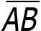 Feito isso, peça aos alunos que apliquem o teorema de Tales e a primeira consequência desse teorema. Semelhança de triângulos (EF09MA12) Reconhecer as condições necessárias e suficientes para que dois triângulos sejam semelhantes.Convém trabalhar com papel quadriculado, inicialmente para a reprodução de reduções e de ampliações de polígonos em geral, depois de triângulos.Tal como na seção Para saber mais das páginas 116 e 117 do livro do estudante, solicite aos alunos que construam ampliações e reduções de polígonos por meio dos procedimentos de homotetia. Destaque os vários triângulos semelhantes que justificam a semelhança dos polígonos.Após a resolução da atividade da seção Pense mais um pouco..., da página 119 do livro do estudante, peça que tracem o segmento , paralelo a  e que calculem a medida AG. (6 – 3)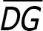 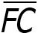 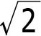 Análise de probabilidade de eventos aleatórios: eventos(EF09MA20) Reconhecer, em experimentos aleatórios, eventos independentes e dependentesApresente aos alunos a planificação da superfície de um dodecaedro regular e solicite a construção desse poliedro em cartolina. Se considerar mais conveniente e acessível aos alunos, podem ser usados dados rpg. As faces devem ser numeradas de 1 a 12. Feito isso, adapte a atividade da seção Para saber mais, na página 140 do livro do estudante, para esse tipo de dado. Aplique essa atividade em duplas. Planejamento e execução de pesquisa amostral e apresentação de relatório(EF09MA23) Planejar e executar pesquisa amostral envolvendo tema da realidade social e comunicar os resultados por meio de relatório contendo avaliação de medidas de tendência central e da amplitude, tabelas e gráficos adequados, construídos com o apoio de planilhas eletrônicas.Solicite aos alunos que, em trios, pesquisem temas da realidade social como, por exemplo: educação (número de alunos nas salas de aula de creches e/ou de Ensino Fundamental nas escolas do bairro); trabalho (número de adultos nas famílias dos alunos que têm trabalho regular ou quantos estão desempregados); mobilidade urbana (número de alunos que se deslocam a pé, de ônibus, de bicicleta, de carro, de outras formas); merenda escolar (avaliação da merenda: ruim, razoável, boa ou ótima).Com a finalidade de avaliar os estudos realizados no bimestre, proponha atividades que permitam aos alunos retomarem, articularem e aplicarem os conteúdos estudados.